Publicado en Madrid el 01/12/2014 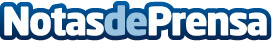 DIY con abalorios de la mano de HecotéHa nacido una verdadera moda, la de hacer las cosas uno mismo, también conocida como "Do it Yourself" o DIY. No hay nada más satisfactorio que hacer pulseras y collares de abalorios y poder enseñárselos a todo el mundo.Datos de contacto:Tienda Abalorios HecotéHecoté es una tienda online dedicada a la venta de abalorios y bisutería realizada de forma artesanal. www.hecote.com917 50 90 59Nota de prensa publicada en: https://www.notasdeprensa.es/diy-con-abalorios-de-la-mano-de-hecote Categorias: Moda Sociedad Entretenimiento http://www.notasdeprensa.es